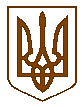 ДЕРЖГЕОКАДАСТРГоловне управління Держгеокадастру у Рівненській областіНАКАЗПро проведення інвентаризаціїВідповідно до Закону України «Про бухгалтерський облік та фінансову звітність в Україні» (зі змінами), наказу Міністерства фінансів України від 02.09.2014 № 879 «Про затвердження Положення про інвентаризацію  активів та зобов’язань» НАКАЗУЮ:1. Створити комісію з проведення інвентаризації основних засобів, інших необоротних матеріальних активів, грошових коштів і документів, розрахунків         з дебіторами та кредиторами, бланків суворого обліку (щокварталу),             нематеріальних активів та інших статей балансу (далі – інвентаризація)                       в Головному управлінні Держгеокадастру у Рівненській області (далі -              Головне управління) та його структурних підрозділах у складі:2. Інвентаризацію провести станом на 01.11.2021 в термін з 01.11.2021            по 30.11.2021 року.3. Контроль за виконанням цього наказу залишаю за собою.Начальник                                                                                Оксана ОВДІЙЧУКвід 20.10.2021 р.               м. Рівне№ 140Голова комісії:Іванна САМЧУК - заступник начальника Головного управління.- заступник начальника Головного управління.- заступник начальника Головного управління.Члени комісії:Члени комісії:Інна ГНЕДЬКОІнна ГНЕДЬКОІнна ГНЕДЬКО- в.о. начальника відділу - головного бухгалтера фінансового відділу Головного управління;Ірина ГОЛОВАЧ Наталія ЧАЛАДмитро ТЕРЕПЕНЧУКІрина ГОЛОВАЧ Наталія ЧАЛАДмитро ТЕРЕПЕНЧУКІрина ГОЛОВАЧ Наталія ЧАЛАДмитро ТЕРЕПЕНЧУК- заступник начальника управління - начальника  відділу правової та договірної роботи юридичного управління Головного управління;- начальник відділу матеріально-технічногозабезпечення Головного управління;- головний спеціаліст відділу організаційногозабезпечення та документообігу Головногоуправління;Олександр ВОЙТЮК Олександр ВОЙТЮК Олександр ВОЙТЮК - завідувач сектору контролю відділу організа-    ційного забезпечення та документообігу Головного управління.